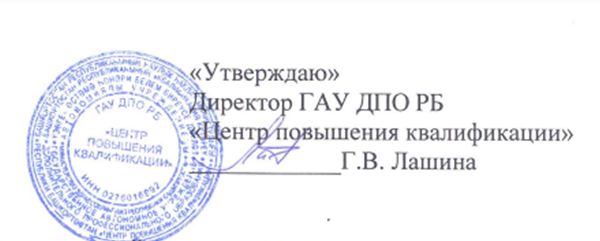 График проведения первичной специализированной аккредитации на 1 полугодие 2024 годаПроцедура аккредитации проводится на базе Центра симуляционного обучения и аккредитации  ГАУ ДПО РБ « Центр повышения квалификации»: г. Уфа, проезд Лесной, д 3/1.№Специальность Даты приема заявлений и пакета документов для допуска к аккредитации Даты проведения этаповаккредитации1 этап2 этап3 этап1Бактериология08.12.2023-22.12.202310.01.2024-16.01.202410.01.2024 Пересдача: 11.01.202412.01.202412.01.2024Пересдача: 15.01.202416.01.20242Лечебная физкультура11.12.2023-24.12.202315.01.2024-19.01.202415.01.2024Пересдача: 16.01.202417.01.202417.01.2024Пересдача: 18.01.202419.01.20243Стоматология ортопедическая12.12.2023-25.12.202316.01.2024-22.01.202416.01.2024Пересдача: 17.01.202418.01.202418.01.2024Пересдача: 19.01.202422.01.20244Организация сестринского дела13.12.2023-26.12.202317.01.2024-23.01.202417.01.2024Пересдача: 18.01.202419.01.202419.01.2024Пересдача: 22.01.202423.01.20245Сестринское дело в педиатрии18.12.2023-29.12.202322.01.2024-26.01.202422.01.2024Пересдача: 23.01.202424.01.202424.01.2024Пересдача: 25.01.202426.01.20246Сестринское дело в косметологии20.12.2023-30.12.202324.01.2024-30.01.202424.01.2024Пересдача: 25.01.202426.01.202426.01.2024Пересдача: 29.01.202430.01.20247Стоматология 25.12.2023-12.01.202429.01.2024-02.02.202429.01.2024Пересдача: 30.01.202431.01.202431.01.2024Пересдача: 01.02.202402.02.20248Медико-социальная помощь27.12.2023-14.01.202431.01.2024-06.02.202431.01.2024Пересдача: 01.02.202402.02.202402.02.2024Пересдача: 05.02.202406.02.20249Медицинская статистика08.01.2024-21.01.202405.02.2024-09.02.202405.02.2024Пересдача: 06.02.202407.02.202407.02.2024Пересдача: 08.02.202409.02.202410Гистология10.01.2024-23.01.202407.02.2024-13.02.202407.02.2024Пересдача: 08.02.202409.02.202409.02.2024Пересдача: 12.02.202413.02.202411Организация сестринского дела05.02.2024-18.02.202405.03.2024-12.03.202405.03.2024Пересдача: 06.03.202407.03.202407.03.2024Пересдача: 11.03.202412.03.202412Операционное дело12.02.2024-25.02.202411.03.2024-15.03.202411.03.2024Пересдача: 12.03.202413.03.202413.03.2024Пересдача: 14.03.202415.03.202413Медицинский массаж14.02.2024-27.02.202413.03.2024-19.03.202413.03.2024Пересдача: 14.03.202415.03.202415.03.2024Пересдача: 18.03.202419.03.202414Физиотерапия19.02.2024-03.03.202418.03.2024-22.03.202418.03.2024Пересдача: 19.03.202420.03.202420.03.2024Пересдача: 21.03.202422.03.202415Сестринское дело в педиатрии26.02.2024-10.03.202425.03.2024-29.03.202425.03.2024Пересдача: 26.03.202427.03.202427.03.2024Пересдача: 28.03.202429.03.202416Функциональная диагностика28.02.2024-12.03.202427.03.2024-02.04.202427.03.2024Пересдача: 28.03.202429.03.202429.03.2024Пересдача: 01.04.202402.04.202417Медицинская статистика05.03.2024-19.03.202403.04.2024-09.04.202403.04.2024Пересдача: 04.04.202405.04.202405.04.2024Пересдача: 08.04.202409.04.202418Анестезиология и реаниматология19.03.2024-02.05.202417.04.2024-23.04.202417.04.2024Пересдача: 18.04.202419.04.202419.04.2024Пересдача: 22.04.202423.04.202419Лечебная физкультура08.04.2024-21.04.202406.05.2024-14.05.202406.05.2024Пересдача: 07.05.202408.05.202408.05.2024Пересдача: 13.05.202414.05.202420Скорая и неотложная помощь15.04.2024-28.04.202413.05.2024-17.05.202413.05.2024Пересдача: 14.05.202415.05.202415.05.2024Пересдача: 16.05.202417.05.202421Сестринское дело17.04.2024-30.04.202415.05.2024-21.05.202415.05.2024Пересдача: 16.05.202417.05.202417.05.2024Пересдача: 20.05.202421.05.202422Лечебное дело21.04.2024-05.05.202420.05.2024-27.05.202420.05.2024Пересдача: 21.05.202422.05.202422.05.2024Пересдача: 23.05.202424.05.202423.05.2024Пересдача: 24.05.202427.05.202423Рентгенология23.04.2024-07.05.202422.05.2024-28.05.202422.05.2024Пересдача: 23.05.202424.05.202424.05.2024Пересдача: 27.05.202428.05.202424Сестринское дело в педиатрии24.04.2024-08.05.202423.05.2024-29.05.202423.05.2024Пересдача: 24.05.202427.05.202427.05.2024Пересдача: 28.05.202429.05.202425Диетология13.05.2024-26.05.202410.06.2024-18.06.202410.06.2024Пересдача: 11.06.202413.06.202413.06.2024Пересдача: 14.06.202418.06.202426Реабилитационное сестринское дело15.05.2024-28.05.202413.06.2024-20.06.202413.06.2024Пересдача: 14.06.202418.06.202418.06.2024Пересдача: 19.06.202420.06.202427Организация сестринского дела21.05.2024-03.06.202418.06.2024-24.06.202418.06.2024Пересдача: 19.06.202420.06.202420.06.2024Пересдача: 21.06.202424.06.202428Акушерское дело23.05.2024-05.06.202420.06.2024-27.06.202420.06.2024Пересдача: 21.06.202424.06.202424.06.2024Пересдача: 25.06.202426.06.202425.06.2024Пересдача: 26.06.202427.06.202429Сестринское дело в педиатрии27.05.2024-09.06.202424.06.2024-28.06.202424.06.2024Пересдача: 25.06.202426.06.202426.06.2024Пересдача: 27.06.202428.06.202430Сестринское дело в педиатрии03.06.2024-16.06.202401.07.2024-05.07.202401.07.2024Пересдача: 02.07.202403.07.202403.07.2024Пересдача: 04.07.202405.07.202431Сестринское дело05.06.2024-18.06.202403.07.2024-09.07.202403.07.2024Пересдача: 04.07.202405.07.202405.07.2024Пересдача: 08.07.202409.07.202432Анестезиология и реаниматология10.06.2024-23.06.202408.07.2024-12.07.202408.07.2024Пересдача: 09.07.202410.07.202410.07.2024Пересдача: 11.07.202412.07.202433Скорая и неотложная помощь15.06.2024-25.06.202410.07.2024-12.07.202410.07.2024Пересдача: 11.07.202412.07.202412.07.2024Пересдача: 15.07.202416.07.2024